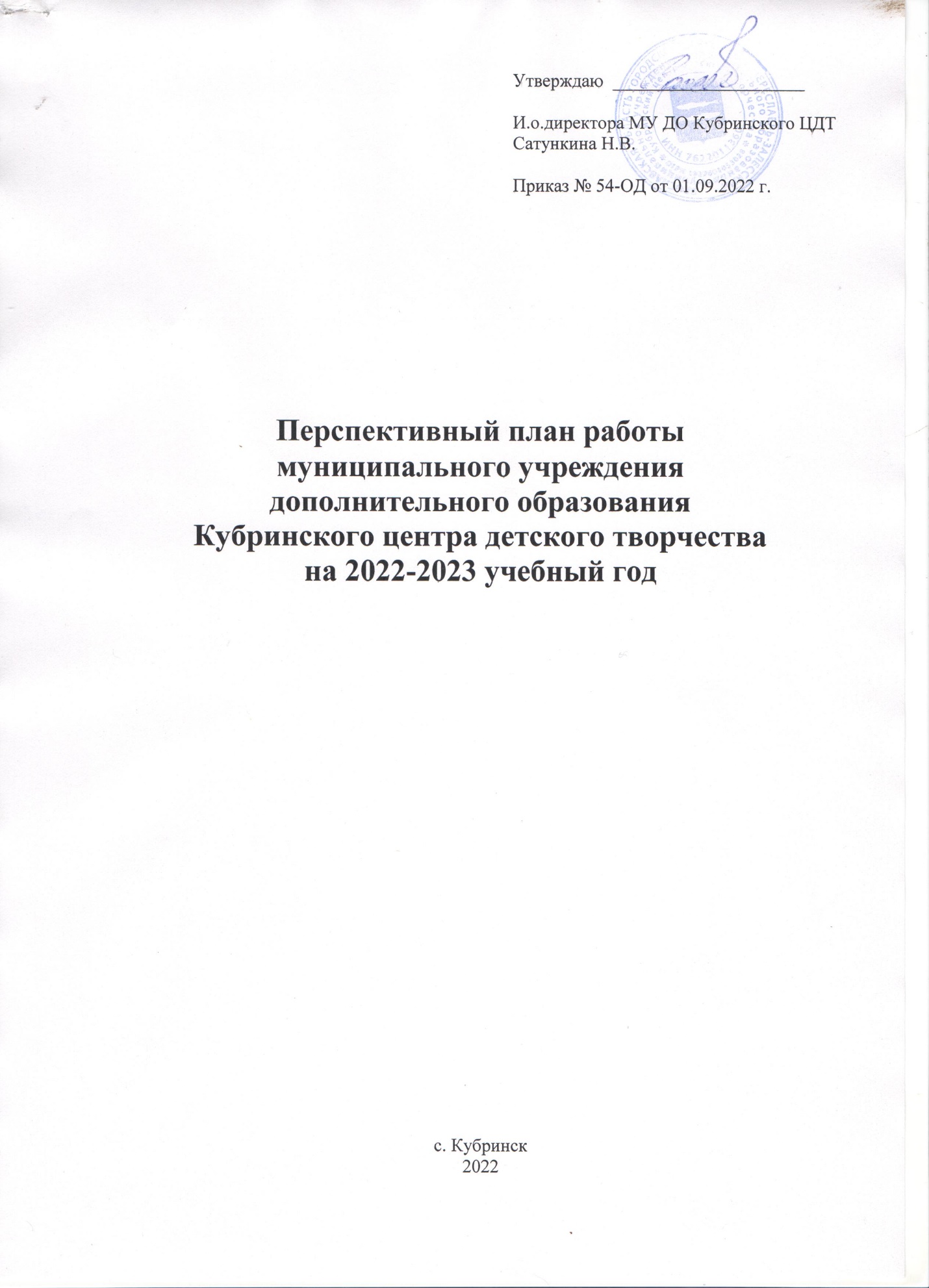 Анализ работы ЦДТ за 2021 – 2022 учебный год  ………………………………..………….. 3Пояснительная записка……………………………………………………………………….. 11Цели и задачи работы коллектива на 2022-2023 учебный год  ………………..……….. 11                     2. Направления образовательного процесса………………………………………………… 123. Административная и методическая работа по организации образовательного процесса…………………………………………………………………………………………133.1. Педагогический Совет……………………………….……………………………….…... 133.2. Организационные мероприятия…………………………………………………………. 143.3. Методическая деятельность………….….………………………………………….......... 144. Воспитательная и культурно - досуговая деятельность………………………………….. 154.1. Массовая деятельность………………….............................................................................165. Работа в социуме……………………………………………………………………………. 175.1. Сотрудничество…………………………………………………………………………... 175.2. Работа с родителями……………………………………………………………………… 185.3. План работы по сохранности контингента воспитанников……………….…………… 186. Охрана труда, жизни и здоровья работников и обучающихся…………………………... 197. Профилактика правонарушений среди детей и подростков……....................................... 198. Контрольно-инспекционная деятельность………………………………………………... 209. Финансово-хозяйственная деятельность………………………………………………….. 23Анализ работы МУ ДО Кубринского ЦДТ за 2021 – 2022 учебный год  Организационно-педагогические условия образовательного процессаВ 2021-2022 учебном году педагогический коллектив муниципального учреждения дополнительного образования центра детского творчества работал в соответствии с основными целями и задачами системы дополнительного образования:Цели и задачи работы коллективаЦель: Создание единого образовательно-воспитательного пространства Центра детского творчества, обеспечивающего развитие и формирование многогранной личности ребенка в соответствии с его склонностями, интересами и возможностями.Задачи: Создать условия для обновления содержания и качества дополнительного образования детей, для самореализации, самопознания, самоопределения личности ребенка.Создать многообразие видов деятельности, удовлетворяющих разные интересы, склонности и потребности ребенка.Усилить личностно-групповой характер образовательно-воспитательного пространства, способствующего мотивации воспитанников к собственному развитию посредством создания «ситуации успеха».Усилить методическое и информационное сопровождение деятельности педагогов дополнительного образования. Активизировать участие родителей, социума в деятельности Центра детского творчества.Для достижения намеченной цели, решения поставленных задач центр детского творчества:обеспечивал условия, позволяющие каждому желающему ребенку получать дополнительное образование по реализуемым направлениям;осуществлял обучение детей и подростков в рамках дополнительного образования в объединениях, творческих коллективах;организовывал концертную деятельность, и проводил массовые и зрелищные мероприятия;оказывал методическую, консультативную помощь педагогам дополнительного образования, педагогам образовательных учреждений, родителям, населению в вопросах дополнительного образования и воспитания детей и подростков, сотрудничал с учреждениями культуры, образовательными учреждениями.Анализ и сохранность контингента обучающихсяВ творческих объединениях ЦДТ занимаются обучающихся в возрасте от 5 до 18 лет: воспитанники детского сада, учащиеся школы.Анализ контингента обучающихся в текущем учебном году показывает хорошую стабильность охвата детей дополнительным образованием.Сохранность творческих объединений и учебных группВ течение учебного года в Центре детского творчества функционировали:на 01.10.2021 г. – 26 объединений (371 человек);на 01.06.2022 г. – 25 объединений (353 человека).В 2021-2022 учебном году были открыты новые объединения художественной, социально-гуманитарной, физкультурно-спортивной, технической направленностей. Администрация, педагоги дополнительного образования проводят значительную работу по вовлечению детей в творческие объединения, формированию мотивации к дополнительному образованию, сохранности контингента обучающихся.  Причинами отсева детей являются: выезд за пределы района, состояние здоровья, высокая нагрузка в СОШ. Охват дополнительным образованием  Данные цифры свидетельствуют о том, что преобладающий контингент обучающихся ЦДТ – учащиеся начальных классов (41,58 %) и среднего звена (35,65 %). Дошкольники составляют (15,84 %), старшее звено (6,93 %).Вывод:  Администрация, педагогический коллектив в учебном году создали все условия для большего охвата обучающихся дополнительным образованием.   Содержание образовательного процессаАнализ выполнения дополнительных образовательных программ.В 2021 – 2022 учебном году в центре детского творчества реализовывалась 26 программ по 5 направленностям.Программы художественной, а также физкультурно-спортивной направленности являются востребованными и детьми, и их родителями. В этом году появились новые объединения «Сувенирная лавка», «Футбол Джуниор», «Маникюр», которые очень понравились обучающимся. Руководители объединений, серьёзно подошли к выполнению образовательных программ. На 100% выполнены почти все программы в творческих объединениях ЦДТ. Это показывает, что качество усвоения программного материала высокое во всех объединениях и объясняется активным использованием личностно-ориентированных технологий в образовательном процессе.Педагогические кадрыВ 2021-2022 учебном году в центре детского творчества работало 12 педагогов в т.ч. 1 – административный аппарат, 1 – методист, 2 – педагога дополнительного образования, 9 – педагогов дополнительного образования совместителей.Из них:Директор – 1Методист – 1Педагог дополнительного образования – 2 Педагог дополнительного образования (совместитель) – 9Педагогический коллектив имеет профессиональную подготовку:Высшее профессиональное – 4 Среднее профессиональное – 10 Методическая работаНа данном этапе в нашем учреждении сложилась определенная система методической работы. Основные ее направления продиктованы современной ситуацией в образовании и уровнем состояния учебно-воспитательного процесса в ЦДТ.Методическая деятельность ЦДТ направлена на оказание организационно-методической и технической помощи педагогу в обучении и воспитании детей, обновление программного обеспечения образовательного процесса (изменение содержания дополнительного образования), ознакомление педагогических кадров с достижениями педагогической науки и практики, изучение уровня профессиональной подготовки педагогов, их профессиональных потребностей и проблем.Основные задачи методической деятельности на 2021-2022 учебный год по плану работы выполнены: - разработана система методических мероприятий, направленных на повышение мотивации педагогов к самосовершенствованию;  - проделана работа по корректировке и разработке общеобразовательных общеразвивающих дополнительных программ;Методической деятельностью в ЦДТ занимаются: директор, методист, педагоги дополнительного образования. Методическая работа в ЦДТ реализуется через:Проведение семинаров.Проведение и посещение открытых занятий, их анализ, выявление проблем.Изучение передового педагогического опыта.Групповые и индивидуальные консультации.Анализ методической работы ЦДТ за 2021-2022 учебный год показал следующие результаты:В центре внимания методической деятельности неизменно находятся вопросы повышения квалификации педагогов дополнительного образования. Одним из способов решения этих вопросов являются теоретические семинары и семинары – практикумы. В текущем учебном году были проведено семинары: «Современные подходы к организации учебного процесса в дополнительном образовании».«Педагог дополнительного образования профессионал. Какой он?».Традиционно одной из форм оказания педагогам методической помощи являются групповые и индивидуальные консультации. В текущем учебном году для педагогов ЦДТ были проведены консультации:«Что такое образовательный процесс в дополнительном образовании?»«Структура различных типов занятий».«Методы, используемые при проведении открытого (итогового) занятия».С целью определения уровня дидактической и методической подготовки педагогов, выявления проблем в организации учебно-воспитательного процесса, оказания методической помощи в течение учебного года были посещены учебные занятия и массовые мероприятия.В   следующем учебном году следует продолжить работу по организации методических мероприятий, направленных на повышение мотивации педагогов к самосовершенствованию (педагогические советы, выставки, конкурсы методических материалов, смотры, выставки результатов работы педагогов по самообразованию и т.п.). В Центре действует положение о выплатах стимулирующего характера работников ЦДТ, разработаны критерии и показатели оценивания результативности деятельности педагогических работников ЦДТ.Исходя из вышеизложенного, можно сделать вывод:методическая работа ЦДТ в 2021-2022 учебном году была направлена на формирование работоспособного творческого коллектива, активизацию творческих сил педагогов, на создание ситуации успеха для каждого педагога.В 2021-2022 учебном году в ЦДТ необходимо продолжить методическую работу: продолжить работу по организации методических мероприятий, направленных на повышение мотивации педагогов к самосовершенствованию; Административно- методическая работа по организации образовательного процессаВ течение года проводились по плану педагогические советы, где решались текущие вопросы, подводились итоги работы за год и т.д.Воспитательная работаВся воспитательная работа в ЦДТ проводилась по 5 направлениям, цели реализации которых являлись основными задачами воспитательной работы:«Забота» - создание условий для развития нравственных качеств личности, формирования у детей чувства ответственности, сопереживания, толерантности.«Здоровье» - создание условий для укрепления здоровья детей, формирование понятия о здоровом образе жизни, навыков культуры жизнедеятельности.«Семь Я» - создание условий для повышения у родителей мотивации к дополнительному образованию детей, вовлечения родителей в образовательный процесс, стимулирования совместной с детьми творческой деятельности.«Растим таланты» - обеспечение возможностей раскрытия, развития и совершенствования творческих способностей обучающихся, посредством участия в конкурсах, фестивалях, выставках, концертных программах и т.п.«Город Детства» - создание условий для развития коммуникативных способностей, организации активного полноценного досуга в каникулярный период.В основе учебного и воспитательного процессов лежит единая цель – воспитание духовно-нравственных сторон личности ребёнка с учётом его возрастных, интеллектуальных, творческих способностей.В Центре детского творчества сложилась определённая система воспитательной работы, в которой значительное место отводится традиционным мероприятиям:Одним из методов повышения мотивации к дополнительному образованию, способом повысить у ребёнка самооценку, создать для ребёнка «ситуацию успеха» является демонстрация его результатов.    В 2021 – 2022 учебном году обучающиеся творческих объединений ЦДТ принимали участие в конкурсах:  Детская Кубринская Футбольная Лига 2021 - 5 призеров (одно – 1 место, два – 2 место, два – 3 место);Соревнования по настольному теннису в городском округе Переславля-Залесского - 8 призеров (три – 1 место, три – 2 место, два – 3 место);Городской конкурс творческих работ "РАЗНОЦВЕТНЫЙ МИР" номинация: "Осенний букет" - 1 призер (3 место);Соревнования по шашкам в городском округе Переславля-Залесского - 11 призеров (четыре – 1 место, четыре – 2 место, три – 3 место);Первенство города Ярославля по русским шашкам среди юношей и девушек - 5 призеров (четыре – 1 место, одно – 2 место);Открытый турнир по мини-футболу среди команд 2009-2010 г.р. - 1 призер (3 место);Первенство Ярославской области по русским шашкам среди юношей и девушек - 4 призера (три – 1 место, одно – 2 место);Конкурс «Страна Игралия» - 6 призеров (два – 1 место, два – 2 место, два – 3 место);Городской конкурс "Дом, где живёт Дружба" номинация: "Волшебные узоры" - 1 призер (1 место);Соревнования по киберспорту FIFA в городском округе Переславля-Залесского - 3 призера (одно – 1 место, одно – 2 место, одно – 3 место);Соревнования по военно-спортивной подготовке в городском округе Переславля-Залесского - 3 призера (одно – 1 место, одно – 2 место, одно – 3 место);Новогодний турнир по настольному теннису в городском округе Переславля-Залесского - 8 призеров (три – 1 место, три – 2 место, два – 3 место);Городской конкурс творческих работ "Ларец новогодних чудес" номинация: "Прелестный полосатик – красивый миленький усатик" - 1 призер (3 место);Соревнования по киберспорту FIFA в городском округе Переславля-Залесского - 3 призера (одно – 1 место, одно – 2 место, одно – 3 место);Детская Кубринская Футбольная Лига 2022 на снегу - 6 призеров (два – 1 место, два – 2 место, два – 3 место);Открытый турнир по настольному теннису в спортивной школе «Дружба» г. Талдом Московской области - 8 призеров (четыре – 1 место, два – 2 место, два – 3 место);Первенство городского округа города Переславля-Залесского по русским шашкам - 2 призера (одно – 1 место, одно – 3 место);Соревнования по настольному теннису в городском округе Переславля-Залесского - 12 призеров (четыре – 1 место, четыре – 2 место, четыре – 3 место);Региональный этап Всероссийских соревнований «Чудо-шашки» 2022 - 1 призёров (одно – 3 место);  Городской творческих конкурс "Мир начинается с мамы", номинация: "Волшебство красок" - 1 призер (3 место);Открытый турнир по настольному теннису п. Вербилки Талдомский район Московской области - 6 призеров (два – 1 место, одно – 2 место, три – 3 место);Конкурс декоративно-прикладного и изобразительного творчества «Красота рукотворная» в рамках городского этапа XXII областного фестиваля детского и юношеского художественного творчества «Радуга», номинация «Декоративная композиция» - 2 призёра (одно – 1 место, одно – 3 место);Соревнования по шашкам в городском округе Переславля-Залесского - 17 призеров (семь – 1 место, пять – 2 место, пять – 3 место);Первенство города Ярославля по русским шашкам среди юношей и девушек - 4 призёра (три – 1 место, одно – 2 место);Киберспортивный турнир PUBG MOBILE I - 6 призёров (два – 1 место, два – 2 место, два – 3 место).Для обучающихся танцевальных объединений «Эстрадный танец» и «Современная хореография», формой демонстрации результатов обучения, развития мотивации к самосовершенствованию является участие в концертных программах, выступление на сцене сельского клуба.  В течение года педагогами проводились тематические, праздничные мероприятия, направленные на формирование коллективов учебных групп, игровые и развлекательные программы, направленные на создание благоприятного эмоционально комфортного климата в детских коллективах. Вывод: план воспитательной и культурно - досуговой работы на 2021-2022 учебный год выполнен, педагоги уделяли достаточно много внимания воспитанию детей, проводили мероприятия, используя разнообразные формы их организации. Основные выводы и перспективные направления деятельности на 2022 – 2023 учебный годАнализ деятельности ЦДТ за 2021-2022 учебный год показал, что минувший год был плодотворным:Состав обучающихся ЦДТ в течении учебного года остался стабильным;Совершенствуется работа с родителями;Продолжается работа в социуме.Между тем с достигнутыми позитивными результатами в развитии центра остается ряд задач, требующих решений. Для успешной работы центра необходимо: Продолжить работу по сохранности контингента;Улучшить материально – техническую базу;Повысить профессиональное мастерство педагогов.Пояснительная запискаПлан работы МУ ДО Кубринского ЦДТ на 2022-2023 учебный год составлен в соответствии с нормативными документами: Законом РФ от 29.12.2012 г. №273-ФЗ «Об образовании», Концепцией модернизации дополнительного образования РФ, САН ПИН 2.4.4. 1251-03 «Санитарно-эпидемиологические требования к учреждениям дополнительного образования детей», Уставом учреждения, муниципальным заданием.Муниципальное учреждение дополнительного образования Кубринский центр детского творчества является многопрофильным учреждением дополнительного образования детей, деятельность которого направлена на развитие мотивации личности к познанию и творчеству, реализации общеобразовательных программ и услуг в интересах личности, общества. Образовательная деятельность учреждения осуществляется в Кубринском центре детского творчестве в режиме семидневной учебной недели. Занятия проводятся в одну смену.Цели и задачи работы коллективаЦель: Создание единого образовательно-воспитательного пространства Центра детского творчества, обеспечивающего развитие и формирование многогранной личности ребенка в соответствии с его склонностями, интересами и возможностями.Задачи: Создать условия для обновления содержания и качества дополнительного образования детей, для самореализации, самопознания, самоопределения личности ребенка.Создать  многообразие видов деятельности, удовлетворяющих разные интересы, склонности и потребности ребенка.Усилить личностно-групповой характер образовательно-воспитательного пространства, способствующего мотивации воспитанников к собственному развитию посредством создания «ситуации успеха».Усилить  методическое и информационное  сопровождение деятельности педагогов дополнительного образования. Активизировать участия родителей, социума в деятельности Центра детского творчества.Для достижения намеченной цели, решения поставленных задач центр детского творчества должен:обеспечивать любые условия, позволяющие каждому желающему ребенку получать дополнительное образование по реализуемым направлениям;осуществлять обучение детей и подростков в рамках дополнительного образования в объединениях, творческих коллективах;организовывать  концертную деятельность, и проводить массовые и зрелищные мероприятия;оказывать методическую, консультативную помощь педагогам дополнительного образования, педагогам образовательных учреждений, родителям, населению в вопросах дополнительного образования и воспитания детей и подростков, обеспечивать повышение квалификации и уровня профессионального мастерства работников учреждения;сотрудничать с учреждениями культуры, здравоохранения, образовательными и другими учреждениями, общественными и другими организациями.Организация образовательного процесса Центра детского творчества строится на основе рабочего плана, который регламентируется расписанием занятий. Направления образовательного процессаРеализация дополнительных общеобразовательных программ является приоритетным направлением деятельности центра детского творчества.ЦДТ реализует дополнительные общеобразовательные программы по следующим направленностям:Художественная;Социально-гуманитарная;Физкультурно-спортивная;Естественнонаучная;Техническая.Административно-методическая работа по организации образовательного процесса3.1. Педагогический совет.3.2 Организационные мероприятия3.3 Методическая деятельность4. Воспитательная и культурно - досуговая деятельностьВсю воспитательную работу в ЦДТ планируется проводить по 6 направлениям, цели реализации которых являются основными задачами воспитательной работы:«Забота» - создание условий для развития нравственных качеств личности, формирования у детей чувства ответственности, сопереживания, толерантности.«Здоровье» - создание условий для укрепления здоровья детей, формирование понятия о здоровом образе жизни, навыков культуры жизнедеятельности.«Семь Я» - создание условий для повышения у родителей мотивации к дополнительному образованию детей, вовлечения родителей в образовательный процесс, стимулирования совместной с детьми творческой деятельности.«Я – Гражданин России» - создание условий для формирования гражданской направленности личности, воспитание ценностных представлений и отношений к Отечеству, к своей малой Родине, повышение правовой культуры обучающихся.«Растим таланты» - обеспечение возможностей раскрытия, развития и совершенствования творческих способностей обучающихся, посредством участия в конкурсах, фестивалях, выставках, концертных программах и т.п.«Город Детства» - создание условий для развития коммуникативных способностей, организации активного полноценного досуга в каникулярный период.4.1. Массовая деятельность   5. Работа в социуме5.1. Сотрудничество  9.Финансово-хозяйственная деятельность       2020-2021 уч. год       2020-2021 уч. год       2020-2021 уч. год              2021-2022 уч. год              2021-2022 уч. годКоличествообъединенийКоличествообъединенийКоличество детейКоличествообъединенийКоличество детейна 01.10.2135535526371на 01.06.2031731725353Категория обучающихся2020-2021 / на 1.10Кол-во обучающихся2021-2022 / на 1.10Кол-во обучающихся дошкольники1316Младшее звено /1-4 кл/3542Среднее звено /5-8 кл./4936Старшее звено /9-11 кл./37                                     Итого:100101№          Направление,       вид деятельностиКол-вочасовВозраст1.Художественная направленность:«Эстрадный танец» (Стартовый уровень)67-10«Современная хореография»210-15«Акварелька»            67-10«Мир декупажа»69-15«Мастерилка»47-10«Вокал»49-17 «Выжигание по дереву»68-17«Сувенирная лавка»27-102.Естественнонаучная направленность:«Экологическое ассорти»45-73.Социально-гуманитарная направленность:«Фольклорная копилка»45-7«Этикет от А до Я»45-7«Маникюр»612-18«Затейник»610-15«Парикмахерское искусство»210-184.Физкультурно-спортивная направленность:«Страна Игралия»25-7«Шашки»67-17«Настольный теннис»67-17«Каратэ-до»67-17«Футбол Джуниор»47-10«Футбол»211-17«Фитнес»69-17«Черлидинг»69-17«Киберспорт»514-18«Военно-спортивная подготовка, казачьи игры»67-10«Боевое самбо»610-185.Техническая направленность:«Лего-транспорт»47-9№ п/пВид и содержание деятельностиВремя проведенияМесто проведенияОтветственныеДетская Кубринская Футбольная Лига 202104.09.2021Спортивная площадка возле Кубринского Дома КультурыБурдиков Д.А.Соревнования по настольному теннису в городском округе Переславля-Залесского16.10.2021МУ ДО Кубринский ЦДТЛепский А.А.Беседа «Внимание дорога»18.10.2021МУ ДО Кубринский ЦДТИльина Г.А.Познавательно-развлекательная игра «Правилам движения – наше уважения»19.10.2021МУ ДО Кубринский ЦДТИльина Г.А.Городской конкурс творческих работ "РАЗНОЦВЕТНЫЙ МИР"22.10.2021г. Переславль-ЗалесскийЩипцова М.В.Соревнования по шашкам в городском округе Переславля-Залесского23.10.2021МУ ДО Кубринский ЦДТБурдиков Д.А.Первенство города Ярославля по русским шашкам среди юношей и девушек13.11.2021г. ЯрославльБурдиков Д.А.Открытый турнир по мини-футболу среди команд 2009-2010 г.р.21.11.2021г. Переславль-ЗалесскийБурдиков Д.А.Конкурс «Страна Игралия»26.11.2021МУ ДО Кубринский ЦДТИльина Г.А.День материВыступление в Кубринском Доме Культуры танцевальных групп26.11.2021Кубринский Дом КультурыИльина Г.А.Первенство Ярославской области по русским шашкам среди юношей и девушек27.11.2021г. ЯрославльБурдиков Д.А.Городской конкурс "Дом, где живёт Дружба"01.12.2021г. Переславль-ЗалесскийЩипцова М.В.Соревнования по киберспорту FIFA05.12.2021МУ ДО Кубринский ЦДТИгумнов Р.А.Соревнования по военно-спортивной подготовке09.12.2021МУ ДО Кубринский ЦДТЛепский А.А.Соревнования по боевому самбо17.12.2021МУ ДО Кубринский ЦДТЛепский А.А.Новогодний турнир по настольному теннису в городском округе Переславля-Залесского18.12.2021г. Переславль-ЗалесскийЛепский А.А.Городской конкурс творческих работ "Ларец новогодних чудес"20.12.2021г. Переславль-ЗалесскийЩипцова М.В.Новогодний праздник29.12.2021МУ ДО Кубринский ЦДТИльина Г.А.Турнир по киберспорту FIFA06.02.2022МУ ДО Кубринский ЦДТИгумнов Р.А.Детская Кубринская Футбольная Лига 2022 на снегу19.02.2022МУ ДО Кубринский ЦДТБурдиков Д.А.Беседа с ветеранами боевых действий Афганистана и Чечни22.02.2022МУ ДО Кубринский ЦДТБурдиков А.С., Лепский А.В.Международный женский деньВыступление в МУ ДО Кубринском ЦДТ04.03.2022МУ ДО Кубринский ЦДТИльина Г.А.Международный женский день8 мартаВыступление в Кубринском Доме Культуры танцевальных группМУ ДО Кубринского ЦДТ05.03.2022Кубринский Дом КультурыСиницына Е.И., Ильина Г.А., Щипцова М.В.Конкурс рисунков «Символ Z»05.03.2022МУ ДО Кубринский ЦДТГусарова М.В.Турнир по настольному теннису19.03.2022МУ ДО Кубринский ЦДТЛепский А.А.Турнир по шашкам16.04.2022МУ ДО Кубринский ЦДТБурдиков Д.А.Киберспортивный турнир PUBG MOBILE I02.05.2022МУ ДО Кубринский ЦДТИгумнов Р.А.Товарищеский матч по футболу среди детей 2011 г.р. и младше в ознаменование празднования Дня Победы 09.05.2022Стадион, с. КубринскБурдиков Д.А.№          Направление,       вид деятельностиКол-вочасовВозраст1.Художественная:«Эстрадный танец»67-10«Современная хореография»210-15«Акварелька»            67-10«Мир декупажа»69-15«Мастерилка»67-10«Вокал»69-17«Выжигание по дереву»68-172.Естественнонаучная:«Экологическое ассорти»45-73.Социально-гуманитарная:«Фольклорная копилка»45-7«Этикет от А до Я»45-7«Маникюр»612-18«Затейник»210-15«Игротека»610-154.Физкультурно-спортивная:«Шашки»67-17«Настольный теннис»67-17«Футбол Джуниор»47-10«Футбол»611-17«Подвижные игры»611-17«Черлидинг»68-175.Техническая:«Лего-транспорт»47-9    дата                                 мероприятие       ответственные сентябрьАнализ деятельности учреждения в 2021-2022учебном году.Перспектива развития на 2022 – 2023 год.Директор,методист   ноябрь «Социализация ребёнка в условиях учреждения дополнительного образования детей».Директор,методист    март« Цели и содержание воспитания в современных условиях».Директор,методист     май«Формы и методы контроля знаний, умений, навыков».Подведение итогов работы за 2022-2023 учебный год.Директор,методист дата                                          мероприятиеответственныедо 15.09Разработка и утверждение планов учебно-воспитательной работы.Методист,директор до 25.09комплектование творческих объединений и педагогических кадров на 2022-2023 учебный год	/Тарификация /Методист,директордо 15.09Составление и утверждение расписания учебных занятийдиректордо 15.09Комплектование творческих объединенийдиректордо 20.09Согласование репертуарных планов творческих объединений художественной  направленности методистдо 20.09Заключение договоров сотрудничества с учреждениями и организациями.	директордо 25.09Составление и утверждение графика проведения отчетных мероприятий (конкурсы, концерты, выставки, открытие мероприятий и т. д.).Методист,директор№п/п                         Содержание     сроки     ответственный   1.Оформление методического уголка, составление каталогов, разработка анкетАвгуст,в течение годаМетодист   2.Анализ и планирование работ на 2022 –2023 учебный годсентябрьДиректор,методист   3.Работа над единой методической темой:«Дополнительное образование: вызовы времени, новое содержание» в течение года Методист   4.Состояние программного обеспечения. Утверждение общеобразовательных программ (изменений и дополнений к ним), тематические планы на 2022-2023 учебный годСентябрь,октябрьМетодист,педагоги д.о.   5.Методические семинары:«Современные технологии как инструмент повышения качества образования»«Профессиональный портрет педагога дополнительного образования»Методические консультации:"Современное учебное занятие в учреждении дополнительного образования детей""Виды учебной документации в учреждении дополнительного образования"«Самообразование педагога дополнительного образования»февраль,апрельдекабрь,февральмарт Методист   6.Ведение летописи ЦДТ В течение годаМетодист   7.Оформление материалов из опыта работы ЦДТ	В течение годаМетодист,педагоги д.о.   8.Разработка сценариев: по правилам дорожного движения, осеннего бала, новогоднего представления, вечера встреч с выпускниками, юморины, дня защиты детей.Требования к оформлению методической продукции (памятка).Создание сценарного фонда.В течение годаДиректор,методист,педагоги д.о.   9.Открытые занятияПо графикуПедагоги д.о.   10.Работа с методической литературойв течение года Методист   11.Анализ работы коллектива за 2022 – 2023  учебный годмай Методист№ п/пВид и содержание деятельностиВремя проведенияМесто проведения     ОтветственныеДень открытых дверейсентябрьКубринскийЦДТСатункина Надежда ВладимировнаДень пожилого человекаВыступление в Кубринском Доме Культуры танцевальных группМУ ДО Кубринского ЦДТоктябрьКубринский ДКСиницына Евгения ИгоревнаТурнир по настольному теннисуоктябрьКубринскийЦДТИгумнов Роман АндреевичБеседа «Внимание дорога»октябрьКубринскийЦДТСатункина Надежда ВладимировнаПознавательно-развлекательная игра «Правилам движения – наше уважения»октябрьКубринскийЦДТСатункина Надежда ВладимировнаТурнир по шашкамоктябрьКубринскийЦДТЩипцова Мария ВалерьевнаМаникюр - фотосессияноябрьКубринскийЦДТСенченко Олеся СергеевнаКонкурс (детский сад)ноябрьКубринскийЦДТСенченко Олеся СергеевнаОсенний бал «Кладовая осени»ноябрьКубринскийЦДТСатункина Надежда ВладимировнаДень материВыступление в Кубринском Доме Культуры танцевальных группМУ ДО Кубринского ЦДТноябрьКубринский ДКСиницына Евгения ИгоревнаСоревнования по конструированию лего-транспортадекабрьКубринскийЦДТИгумнов Роман АндреевичНовогодний праздникдекабрьКубринскийЦДТСатункина Надежда ВладимировнаДетская Кубринская Футбольная Лига 2022 на снегуфевральКубринскийЦДТИгумнов Роман АндреевичБеседа с ветеранами боевых действий Афганистана и ЧечнифевральКубринскийЦДТСатункина Надежда ВладимировнаМеждународный женский деньВыступление в МУ ДО Кубринском ЦДТмартКубринскийЦДТСатункина Надежда ВладимировнаМеждународный женский день8 мартаВыступление в Кубринском Доме Культуры танцевальных группМУ ДО Кубринского ЦДТмартКубринский ДКСиницына Евгения ИгоревнаТурнир по настольному теннисумартКубринскийЦДТИгумнов Роман АндреевичДень смехаапрельКубринскийЦДТСатункина Надежда ВладимировнаТурнир по шашкамапрельКубринскийЦДТЩипцова Мария ВалерьевнаПразднования75-й годовщины Победы вВеликой Отечественной войнеПоказательное выступление команды Карате-До ШотоканМУ ДО Кубринского ЦДТмайКубринский ДКСатункина Надежда ВладимировнаДетская КубринскаяФутбольная Лига 2021майКубринскийЦДТИгумнов Роман АндреевичМеждународный день защиты детейиюньКубринскийЦДТСатункина Надежда Владимировна                 С кем                            Цели и формы сотрудничестваКубринская СШДетский сад  Сельский дом культурыПриемственность центра детского творчества со школой (участие в школьных мероприятиях);с детским садом (работа по программе «Фольклорная копилка», «Экологическое ассорти», «Этикет от А до Я» в подготовительной группе, проведение совместных мероприятий, изготовление игрушек, сувениров); участие в совместных сельских мероприятиях (концертах,  конкурсах  и т.д.)5.2.Работа с родителями5.3 План мероприятий по сохранности контингента воспитанников6. Охрана труда, жизни и здоровья  работников и обучающихся 7. Профилактика правонарушений среди детей и подростковЦель: Адаптация подростков в социумеЗадачи: Создание благоприятного микроклимата для учащихся Центра детского творчества.Всестороннее развитие способностей, творческой и социальной активности обучающихся.Педагогическая работа по предупреждению правонарушений.Организационные мероприятия:Проведение мероприятий по выявлению обучающихся, склонных к правонарушению.Систематическая работа со списком и картотекой «трудных» обучающихсяСвоевременное принятие мер по поступившим сигналам о правонарушениях обучающихсяРабота с обучающимися:изучение конвенции ООН о правах ребенка и четкое соблюдение этих прав в ЦДТ;расширение набора (создание соответствующей материальной базы) и активизация работы технических, спортивных, музыкальных творческих объединений.8.Контрольно-инспекционная деятельностьСокращения: ПС – педагогический совет                       ПДО - педагоги дополнительного образования                      Наименование         Срок      Исполнитель- Приобретение оборудования;- учебных материалов для объединений;- косметический ремонт к новому учебному году /покраска полов в кабинетах, зале,       фойе; покраска окон, батарей/в течение годаавгуст-сентябрьДиректор   -//-